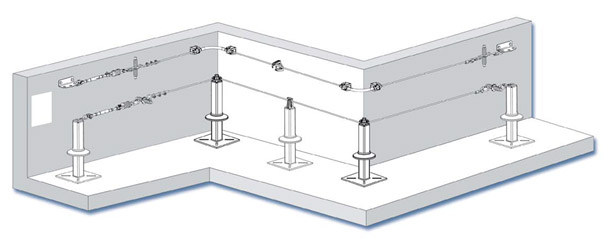 a) Horizontal Lifeline System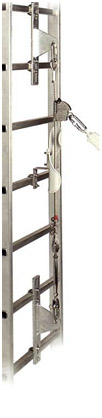 b) Vertical Lifeline System